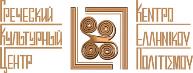 Московский Дом Национальностей20 апреля 2017 г., 18-30Дорогие друзья! Театральная мастерская Греческого Культурного Центра (Г.К.Ц.) под руководством Георгия Червинского рада приветствовать Вас на вечере греческой поэзии. 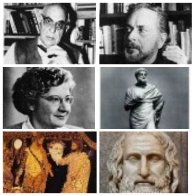 Программа вечера: Йоргос Сеферис - Поэзия. Исполнители: Маргарита Бесова,Светлана Городецки, Ольга Савинова, Мария Козлова,Оксана Осипова, Евгений Смольяков, Павел Кижук, Любовь Набатчикова, Наталья  Полухина, Анастасия Кохан.Яннис Рицос - «Лунная соната». Исполняет: Маргарита Бесова.Рита Буми-Папа - «1000 расстрелянных девушек».Исполняют: Оксана Осипова и Светлана Городецки.Еврипид, Софокл - Сцены  и монологи. Исполнители: Владимир Сечкин, Павел Кижук, Евгений Смольяков, Маргарита Бесова, Любовь Набатчикова, Мария Козлова, Светлана Осипова.Οίκος Εθνοτήτων της Μόσχας20 Απριλίου 2017, ώρα 18-30Αγαπητοί φίλοι! Το Θεατρικό Εργαστήρι του Κέντρου Ελληνικού Πολιτισμού (Κ.Ε.Π.) με καλλιτεχνιό διευθυντή το σκηνοθέτη Γκεόργκιι Τσερβίνσκι είναι στην ευχάριστη θέση να σας καλωσορίσει στη βραδιά «ελληνικής ποίησης».Το πρόγραμμα της βραδιάς περλαμβάνει:Γιώργος Σεφέρης - Ποίηση Από τα μέλη του Θεατρικού μας Εργαστηρίου: Μαργαρίτα Μπέσοβα, Σβετλάνα Γκορεντίτσκι, Όλγα Σάβινοβα, Μαρία Κοζλόβα, Οξάνα Όσιποβα, Γιεβγκένιι Σμολιακόβ, Πάβελ Κιζούκ, Λιουμπόβ Ναμπάτσικοβα, Νατάλια Πολούχινα, Αναστασία Κόχαν. Γιάννης Ρίτσος - «Σονάτα του σεληνόφωτος». Εκτέλεση: Μαργαρίτα Μπέσοβα.Ρίτα Μπούμη-Παππά - «1000 σκοτωμένα κοίτσια».Εκτέλεση: Οξάνα Όσιποβα, Σβετλάνα Γκορεντίτσκι.Ευριπίδης, Σοφοκλής – αποσπάσματα από μονολόγους.Εκτέλεση: Βλαντίμιρ Σέτσκιν, Πάβελ Κιζούκ, Γιεβγκένιι Σμολιακόβ, Μαργαρίτα Μπέσοβα, Λιουμπόβ Ναμπάτσικοβα, Μαρία Κοζλόβα, Οξάνα Όσιποβα.